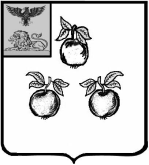 УПРАВЛЕНИЕ ОБРАЗОВАНИЯ АДМИНИСТРАЦИИМУНИЦИПАЛЬНОГО РАЙОНА «КОРОЧАНСКИЙ РАЙОН»ПРИКАЗ Короча«08» февраля 2024 года			                                                                                                     № 134  Об утверждённом медиаплане мероприятий по организации и проведению ГИА-2024Во исполнение приказ министерства образования Белгородской области     от 25 декабря 2023 года №3837 «Об утверждении медиаплана мероприятий по организации и проведению ГИА-2024», в целях организованного и своевременного обеспечения информационного сопровождения государственной итоговой аттестации в 2024 году приказываю:Принять к исполнению приказ министерства образования Белгородской области от 25 декабря 2023 года №3837 «Об утверждении медиаплана мероприятий по организации и проведению ГИА-2024» (Прилагается). Заместителю начальника отдела общего, дошкольного и дополнительного образования управления образования администрации Корочанского района» Коротких Т.Н. ознакомить руководителей общеобразовательных организаций с приказом министерства образования Белгородской области от 25 декабря 2023 года №3837 «Об утверждении медиаплана мероприятий по организации и проведению ГИА-2024».Начальнику отдела общего, дошкольного и дополнительного образования управления образования администрации Корочанского района» Богодуховой Л.Е., заместителю начальника отдела общего, дошкольного и дополнительного образования управления образования администрации Корочанского района» Коротких Т.Н., заместителю директора - начальнику отдела развития образования МКУ «Ресурсный центр управления образования администрации Корочанского района» Литвиновой В.А., главному специалисту отдела развития образования МКУ «Ресурсный центр управления образования администрации Корочанского района» Затынайченко С.В. совместно с руководителями общеобразовательных организаций района:Обеспечить реализацию комплекса мероприятий медиаплана по организации и проведению ГИА-2024 на муниципальном уровне, на уровне образовательных организаций.Направлять ответственным специалистам информацию о реализации мероприятий (ссылки на размещение информации о проведенных мероприятиях на официальных сайтах муниципальных органов управлений образования и в средствах массовой информации) согласно срокам, указанным в приложении к настоящему приказу; ответственным специалистам -  в Министерство на адрес электронной почты: chukanova_es@belregion.ru.Контроль за исполнением настоящего приказа возложить на       Коробкову Е.В., заместителя начальника управления образования администрации Корочанского района».                          Начальник                управления образования администрации муниципального района                 «Корочанский район»                                                      Г.И. Крештель